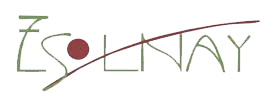 Szakmamegújító képzésKépzési program4 1013 23 05 	Szakács4 1013 23 04	Pincér - Vendégtéri szakember4 1013 23 01	CukrászA szakirányú képzés 100%-ban a duális képzőhelyen valósul meg.Képzési idő: 800 óraIskolai előképzettség: vendéglátás területén szerzett képesítő végzettségBeiskolázás felétele: munkáltatói nyilatkozat a foglalkoztatásrólAz előrehaladás ellenőrzése, értékelés:Iskolánk a képzési idő alatt két alkalommal az addig elsajátított ismeretekről beszámoltatja a hallgatókat. A beszámoltatás módja tantárgyanként történik:elektronikus tesztek kitöltésével (pl.: redmenta feladatsorok)számolást igénylő tantárgy esetén írásbeli feladatlapgyakorlati tevékenységhez kapcsolódó ismeretből a duális oktató által készített írásbeli értékelésA beszámoltatás pontos időpontját az iskola határozza meg, a duális képző előzetes értesítése mellett.A beszámolás eredménye a kréta naplóban érdemjegy formájában jelenik meg. A képzés folytatható eredménytelen (elégtelen) beszámolást követően is. A tantárgyi értékelés:duális oktatói értékelés folyamatosan, a kréta rendszerbeniskolai értékelés a két mérő időpontban. (az érdemjegy 200%-os súllyal kerül beszámításra a tanulmányi időszak alatt)Vizsgára az a hallgató bocsátható, aki a képzési idő végére valamennyi tantárgyból zárójegyként legalább elégséges osztályzatot kapott.Szakirányú képzés helyi programja4 1013 23 05 	Szakács4 1013 23 04	Pincér - Vendégtéri szakember4 1013 23 01	CukrászSzakácsElőkészítés és élelmiszer-feldolgozás tantárgy		156 óraA tantárgy tanításának fő céljaA tanuló azonosítja, csoportosítja a konyhában használatos alapanyagokat és eszközöket, melyeket helyesen alkalmaz. Alapkészítményeket állít elő a megismert anyagok, eszközök és technológiák felhasználásával.A tantárgy témakörei1 – 4. hónap ismeretei:ElőkészítésA tanulók felismerik és csoportosítják a növényi és állati eredetű élelmiszereket.Zöldségek és gyümölcsök esetében belátják az idényszerűség fontosságát.Ismerik az előkészítés műveleti sorrendjét: válogatás, száraz és nedves tisztítás, darabolás. Az előkészített alapanyagokat minél gyorsabban felhasználják.A vágóállatok, szárnyasok, halak esetében tisztában vannak a darabolás, filézés, csontozás, valamint a rostirány fogalmával.Alapműveletek, fűszerezés, ízesítésA tanulók megismerik és alkalmazzák a következő eljárásokat:Felületkezelés: fényezés, áthúzás, bevonás, dermesztésÉlvezeti érték növelése: ízesítés, fűszerezés, színezés, tisztítás, derítés, parírozás, lehabozás, szűrésFormaadás: kiszúrás, lepréselés, sajtolás, szeletelés, darabolás, passzírozás, kiszaggatás, sodrás, fonás, dresszírozásLazítás: járulékos anyaggal, zsiradékkal, levegőbevitellel, egyéb mechanikai útonÖsszeállítás: töltés, kikeverés, összekeverés, gyúrás, lerakás, rétegezésFűszerezés, ízesítés: bouquetgarni, fűszerzacskó, friss fűszernövények használata, sózás (sófajták), édesítés, savasítás, ízesítőkeverékek (sofrito, mirepoix, persillade)Alaplevek, rövidlevek, kivonatok és pecsenyelevekA tanulók megismerik a világos és barna alaplevek fajtáit. A hasonló technológiával készülő híg levesekhez képest a világos és barna alaplevek esetében jelentősen kevesebb sót és fűszert alkalmaznak, mivel a későbbi felhasználás miatt (beforralás, koncentrálás) ezek az ízek felerősödnek.Barna alaplevek (borjú, marha, sertés, kacsa, liba, vad) esetén a főzést megelőzően elvégeznek egy erőteljes pirítást, s ezzel megadják a későbbi barna színt. Ezeknél a leveknél hosszabb főzési idő szükséges.Világos alaplevet (csirke, zöldség, hal) rövidebb főzési idővel készítenek.AlapkészítményekA tanulók megismerik és előállítják a következő alapkészítményeket:fűszervajak: hidegen és melegen kevert fűszervajakfarce-ok: máj- és húsfarceokpáclevek: nyers és főtt páclé vadakhozmarinálás: citrom alapú aromatikus készítmények, melyek elsősorban világos húsok, halak, zöldségek és gyümölcsök aromatizálására szolgálnak.egyszerű gyúrt tészta: sokoldalú felhasználhatóság, levesbetétek, köretek készítéséhezduxelles: gombapép, ízesítésre és burkolásra használhatómuszlin mártás: világos, tejszínes hús- vagy halemulzió, amely töltelékként, habga-luskaként hasznosítható5 – 8. hónap ismeretei:Sűrítési eljárásokA tanulók megismerik, elkészítik és önállóan használják a különböző sűrítési eljárásokat:a liszttel történő sűrítés fajtái: rántások, lisztszórás, habarás, beurremanié, sűrítés szárazon pirított liszt felhasználásávalkeményítők használataegyéb sűrítők alkalmazása (roux, agar-agar, xantán), figyelembe véve ezen anyagok eltérő tulajdonságaitaz étel sűrítése saját anyagávalsűrítés tejtermékkel (tejföl, tejszín, vaj)sűrítés zsemlemorzsával, kenyérrelburgonyával történő sűrítésBundázási eljárásokA tanulók megismerik és használják az alapvető bundázási eljárásokat:natúr, bécsi, párizsi, Orly, tempura, bortésztaMártásokA tanulók megismerik és elkészítik a mártásokat, megtanulják használatukat, szerepüket az étkezés rendjében:francia alapmártások és belőlük képzett mártások készítéseaz emulziós mártások készítéséhez szükséges speciális technológia alkalmazásahideg mártásokelőállításaegyéb meleg mártások készítése9 – 12. hónap ismeretei:Töltelékáruk (kolbászok, terrine-ek, pástétomok, galantinok)Megismerik, elkészítik és használják a különféle konyhai húskészítményeket:kolbászok, hurkákgalantinok, ballotinepástétomokterrine-ekPékáruk és cukrászati alaptésztákA tanulók megértik az élesztő és a kovász működését és használatát. Összeállítanak és készre sütnek alaptésztákat. Kelt, omlós, kevert és égetett tésztákat készítenek. Kovász segítségével kiflit és egyszerűbb kenyereket sütnek.Savanyítás, tartósításA tanulók megértik a savanyítás metódusát. Rövid ideig, illetve hosszan eltartható savanyított zöldségeket és gyümölcsöket készítenek.Konyhai berendezések és gépek ismerete, kezelése, programozása tantárgy 	62 óraA tantárgy tanításának fő céljaA tanulók megismerik és készségszinten elsajátítják a konyhában található eszközök és gépek biztonságos használatát. Szükség szerint programozzák azokat, valamint kihasználják a bennük rejlő lehetőségeket.A tantárgy témakörei1 – 4. hónap ismeretei:KéziszerszámokA tanulók megismerik a kéziszerszámok szakszerű használatát, tisztításuk és karbantartásuk szabályait, megtanulnak kést élezni. Üzembiztosan össze- és szétszerelik a húsdarálót, a kuttert és az egyszerűbb gépeket, gondoskodnak a szakszerű tisztántartásukról és tárolásukrólHűtő- és fagyasztóberendezésekA tanulók ismerik a hűtő- és fagyasztóberendezések működési elveit, tudják kezelni és szükség esetén programozni a fagyasztó- és sokkolókészülékeket.Főző- és sütőberendezésekIsmerik a különböző elveken működő hőközlő berendezéseket, a villany és gázüzemű sütőket. Képesek rendeltetésszerűen használni, tisztántartani ezeket. Tudják kezelni és adott esetben programozni a berendezéseket (pl. sütőkemencék, indukciós főzőlapok, kombipá-rolók, mikrohullámú sütők, főzőüstök, kerámialapos tűzhelyek, gáztűzhelyek, francia tűz-helyek).5 – 8. hónap ismeretei:Egyéb berendezések és gépekIsmerik és biztonságosan használják a ma már egyre kevésbé különlegesnek számító konyhai gépeket és berendezéseket.Ajánlás:Pacojet: digitálisan programozzák annak függvényében, hogy sorbet-t, fagylaltot, jégkrémet, mousse-t, habot vagy mártásalapot kell készíteniük.Termomixer: képesek beprogramozni és kezelni egy komplex feladat ellátására. A berendezés, gyúr, aprít, dagaszt, keleszt, turmixol és hőkezel.Szárító- és aszalóberendezés: tudják programozni a nedvességtartalom csökkentésére alkalmas berendezést.VarioCooking Center: a legösszetettebb programozási feladatot igénylő berendezést is képesek beállítani és használni.Sous-viderunner: az élelmiszerbiztonsági szabályok szigorú betartása mellett tudják programozni és használni a sousvide berendezést.9 – 12. hónap ismeretei:Karbantartási és üzemeltetési ismeretekMélységében ismerik a használatban lévő gépek és berendezések beüzemelési, karbantartási és programozási folyamatait.Gőzpárolók esetében például megtanulják az alábbiakat:Üzembe helyezés előtt a berendezés és a használója biztonsága érdekében ellenőrzést tart, tűz és balesetvédelmi szempontok figyelembevételével.Napi tisztítás és ápolás gépi program és kézi tisztító-, illetve ápolószerek, eszközök segítségévelA készülék funkcionális elemeiGőzgenerátor vízkőmentesítéseGőzfúvóka vízkőmentesítéseGőzgenerátor ürítéseSelfCookingControl üzemmódElőmelegítés funkció ismerete, programozásaCool down program alkalmazásaMunkavégzés maghőmérséklet-érzékelővelÉtelkészítés-technológiai ismeretek tantárgy 		255 óraA tantárgy tanításának fő céljaA tantárgy tanításának fő célja, hogy a tanulók megismerjék a konyhatechnológiákat, és korábban megszerzett alapanyag-ismereteikre támaszkodva képesek legyenek beazonosítani, hogy melyik élelmiszerből melyik technológiával lehet előállítani a legnagyobb élvezeti értéket. Tudjanak komplex, több komponensű ételeket és az ételekből menüsorokat készíteni, szem előtt tartva a szezonalitást, az egyéni igényeket, betartva a higiéniai és technológiai szabályokat.További cél, hogy munkájuk során a tanulók képesek legyenek figyelembe venni a gazdaságossági szempontokat, törekedjenek a fejlődésre, és tudjanak csapatban dolgozniA tantárgy témakörei1 – 4. hónap ismeretei:FőzésA tanulók elsajátítják a főzés formáit és képesek lesznek alkalmazni azokat. El tudják készíteni a főzési technológiákhoz kapcsolódó ételeket és/vagy ételkiegészítőket. Mindig figyelembe veszik a felhasznált alapanyag és technológia kapcsolatát.Ajánlás:Forralás: tészták, levesbetétek, köretekGyöngyöző forralás: húslevesek, erőlevesekKíméletes forralás: főzelékek, krémlevesek, összetett levesek, sűrített levesekPosírozás: bevert tojásBeforralás: fűszerkivonatokForrázás: paradicsomhámozás, csontok forrázásaBlansírozás: zöldségek előfőzéseFőzés zárt térben: hőkezelés kuktában, pl. hüvelyesek eseténGőzölésA tanulók ismerik a gőzölés közvetett és közvetlen formáját, be tudják azonosítani, hogy melyik készítménynél melyik a megfelelő technológia. Kezelni, programozni tudják a gőzöléshez szükséges gépeket. Ez az eljárás az egyik legkíméletesebb hőközlési forma, ez ad-ja a legteljesebb és tisztább ízeket. Kiválóan alkalmas a könnyű rostszerkezetű élelmiszerek puhítására. Nagyon jól használható kímélő táplálkozást igénylő vendégek étkeztetésénél.Ajánlás:Közvetlen gőzölés: harcsafilé, zöldségekKözvetett gőzölés: felfújtakPárolásA tanulók elsajátítják a párolási technikákat. Értik az elősütés, a rövid vagy hosszú pároló-lé fogalmát. Ki tudják választani, hogy az eltérő párolási formák mely vágóállat, hal vagy szárnyas mely húsrészének elkészítéséhez alkalmasak.Ajánlás:Egyszerű (együtemű) párolás:Halak (rövid lében)GyümölcsökÖsszetett párolások:HússzeletekNagyobb darab húsok (brezírozás, poelle)Apró húsok, pörköltekSütés I.A tanulók ismerik a nyílt és zárt térben történő hőközlések gyakorlatát és tudja alkalmazni azokat. Kiválasztják a felhasználandó alapanyaghoz és a készítendő ételhez legjobban illő technológiát.Nyílt légtérű sütések:Nyárson sütés: jellemzően egész állat (csirke, bárány, malac) sütése parázs vagy fa-szén felett, speciális esetben tészta, pl. kürtöskalács sütéseRoston sütés: frissensütéssel készíthető húsok, halak és zöldségek rostlapon, rostélyon vagy japán grillen (Hibachi) történő sütéseSerpenyőben kevés forró zsiradékban sütés (szotírozás): natúr steakek, lisztbe forgatott halak és panírozott húsok sütésePirítás: kisebb szeletre vagy apróbb darabokra vágott húsok, zöldségek gyors, magas hőmérsékleten történő elkészítése kevés zsiradékkal, szárazon vagy szakácsfáklyávalSugárzó hővel történő sütés (szalamder): erős pörzsanyag-képződéssel járó hőkeze-lés, célja a felületi pirultság elérése, pl. mártás rásütése valamire vagy konfitálás utáni pörzsanyagképzésBő olajban sütés (frittírozás): ropogós külső és a szaftos, krémes belső állag elérése halaknál, zöldségeknél (burgonya, gyökérzöldségek, fűszernövények), tésztáknál, mint például fánkok, ropogósok, bundázott alapanyagok (sör- vagy bortésztába mártott húsok, zöldségek, gyümölcsök) esetén5 – 8. hónap ismeretei:Sütés II.Zárt légterű sütések (sütőben, kemencében, kombipárolóban és Josperben):Egészben vagy nagyobb darabban készített húsokÖsszesütött zöldség vagy tésztaételek (pl. burgonyagratin, lasagne)Édes vagy sós tészták (pl. aranygaluska, kenyér, pékáru)Melegen füstölésSerpenyőben elkezdett sütés befejezéseA tanulók megtanulják beállítani a kombipárolón a páratartalmat és a légkeverést, illetve annak intenzitását, valamint elsajátítják az éjszakai sütési módot.Különleges technológiákA tanulók megismerik és megtanulják használni az alábbi technológiákat:Konfitálás: húsok saját zsírjukban, zöldségek vajban vagy olajban, lassú, alacsony hőmér-sékleten történő sütése. Húsok esetben ugyanezzel a zsiradékkal tartósítani lehet az elkészített élelmiszereket. Leginkább kacsa, liba, sertés, ritkább esetben hal, zöldségek közül pedig hüvelyesek elkészítésére alkalmas technika.Sous vide: rendkívül nagy technológiai pontosságot igénylő hőközlés. Az alapanyagot vagy alapanyagokat először vákuumfóliázzák, utána pontosan megtartott hőmérséklet mellett meghatározott ideig főzik.Marinálás: savas környezetben történő fehérjeátalakítás, halaknál és könnyebb rostozatú húsoknál alkalmazzák.Füstölés: hideg vagy meleg füstölés, jellegzetes ízzel és állaggal járó technológia, amely nem minden alapanyaghoz illik.9 – 12. hónap ismeretei:CukrászatA tanulók megismerik és megtanulják kombinálni a különféle éttermi cukrászati technoló-giákat, és képessé válnak ezeket kombinálva komplex tányérdesszertet alkotni. Elsajátítják az alábbiakat:Tésztakészítési technológiák (gyúrt és kevert omlós, élesztős, leveles, forrázott, felvert, kevert, húzott, túrós és burgonyás tészták)Alapkrémek és alapkrémekből ízesített krémekVáltozatos gyümölcskészítmények (pürék, zselék, töltelékek)Édes és sós töltelékekHabok (mousse, habosított ganache, espuma)A fagylaltkészítés alapjai és a fagylaltfajták (fagylalt, parfé, sorbet, granita)Édes felfújtak, pudingokMártások, öntetekSpeciális ételek (mentes, kímélő)A tanuló képessé válik arra, hogy ételeket és menüket hozzon létre a speciális igényekkel érkező vendégek számára. Megismeri a kímélő és a mentes táplálkozáshoz szükséges alap-anyagokat és technológiákat.Ételkészítés árukosárbólA tanulók az eddig megszerzett tudásukat felhasználva a rendelkezésére álló alapanyagokból megalkotnak egy legalább háromfogásos menüsort, amelyben bemutatják kreativitásukat, alapanyag-ismeretüket és technológiai tudásukat. Mindezt higiénikusan, precízen, ön-magukra és környezetükre is igényes formában teszik. Szóban is be tudják mutatni az általuk elkészített menüt.Ételek tálalása tantárgy 		66 óraA tantárgy tanításának fő céljaA témakörök elsajátítását követően a tanulók ismerik a tálalási formákat, a tálalóeszközöket és a tálalás szabályait. Értik a szezonalitás fogalmát, ismerik a szezonokhoz köthető jellegzetes élelmiszereket és technológiákat. Képesek rendezvényi menük összeállítására és a feladat-hoz tartozó egyéb tevékenységekre, kalkuláció összeállítására és átszámolására. Ismerik a nemzetközi konyhákat, képesek ötletet meríteni az ott használt technológiákból. Képesek megtervezni, minden szempontot figyelembe véve összeállítani egy büféasztal kínálatát.A tantárgy témakörei1 – 8. hónap ismeretei:Alapvető tálalási formák, lehetőségekA témakör elsajátítását követően a tanulók ismerik a tálalóeszközöket, tányérokat, tálakat, kiegészítőket és a tálalási szabályokat. Figyelnek, hogy a húsok szeletelésénél, darabolásánál a rostirányra merőlegesen alkalmazzák a vágásokat. Rendezetten és arányosan tálalják a fogás fő motívumát, a köretet, a mártást és a kiegészítőket. Képesek tálalási időrendben meghatározni a rendelésekben szereplő tételeket. Ismerik és alkalmazzák a tálalási módokat. Tisztában vannak a díszítés szabályaival és a díszítőelemek, -anyagok tulajdonságával, szerepével.Ismerik a tányért melegen tartó berendezések működését és tudják kezelni azokat. Kiválasztják az elkészült étel, fogás jellegének, méretének megfelelő tányért, tálat és tálalóeszközt. Fokozottan ügyelnek a tisztaságra, a tálalt étel és tányér, tál hőmérsékletére. Ismerik a szer-vizmódokat és azok kellékeit. Tudják, miként kell esztétikusan elhelyezni az elkészült fogást a tányéron, tálon. Ízlésesen, kreatívan készítik el, „megkomponálják” a tálat.Szezonális alapanyagok használataMeghatározzák a szezonnak megfelelő alapanyagokat, és ezeket be tudják építeni az üzlet kínálatába. Ismerik és tudatosan használják az adott élelmiszertípusnak leginkább megfele-lő elő- és elkészítési technológiát.Heti menük összeállításaÖsszeállítják a heti menüt, figyelembe veszik és szakszerűen kezelik a felmerülő ételallergiákat. Képesek diatetikus szemlélettel gondolkodni és a menüt ennek megfelelően alakítják ki. Kiválasztják és használják a szezonális alapanyagokatAlkalmi menük összeállításaBármilyen rendezvényre képesek összeállítani a menüt, figyelembe véve az összes felmerülő speciális igényt. Szem előtt tartják a résztvevők és a megrendelők kéréseit. Figyelnek a szezonalitásra, ajánlatot tesznek különböző variációkra.Rendezvényekkel kapcsolatos teendőkKépesek lebonyolítani egy rendezvény konyhai feladatkörét, megszervezni a catering konyhára eső részét. Átlátják a logisztikai lehetőségeket. Dokumentációt készítenek és kezelnek.Nemzetközi ételismeretIsmerik a jelentős nemzetközi konyhák speciális vagy éppen hagyományos alapanyagait, kész fogásait és elkészítésük technológiáit. Mindezeket tudják alkalmazni, szükség esetén változtatás nélkül vagy alakítva a felmerülő igényekhez és lehetőségekhez.9 – 12. hónap ismeretei:Büfék összeállítása és tálalásaIgény szerint megtervezik, létrehozzák a büféasztalos étkezést, figyelembe veszik és ösz-szehangolják a konyha kapacitását, a szezonalitást és a vendégkör összetételét, valamint a speciális kéréseket. Felépítik a büfét, folyamatosan gondoskodnak az utánpótlásról, az étkezés végével visszaállítják az eredeti állapotot.Kalkuláció összeállításaA rendelkezésre álló kalkulációkat képesek pontosan átváltani az éppen szükséges menühöz, rendezvényhez, képesek logikus változtatásokat végrehajtani, ha a szezonalitás vagy a vendégek igényei úgy kívánják meg. Új étel esetén képesek a tételeket rögzíteni manuálisan vagy digitálisan.Anyaggazdálkodás, adminisztráció, elszámoltatás tantárgy		111 óraA tantárgy tanításának fő céljaA tantárgy tanításának célja, hogy a tanulók képesek legyenek az alapanyagok szakszerű átvételére, raktározására, az élelmiszer- és árukészlet ellenőrzésére. Ki tudják számítani adott termék anyagfelhasználását, valamint az adott termék elkészítéséhez szükséges vételezési és rendelési mennyiséget. Ki tudják tölteni a szükséges bizonylatokat, és ezeket a teendőket képesek legyen beépíteni a mindennapi munkavégzésébe.A tantárgy témakörei1 – 8. hónap ismeretei:ÁruátvételA témakör elsajátítását követően a tanulók használják az alapozó képzésben elsajátított mérési, számlálási, mérleghasználati ismereteket. Tisztában vannak az áruátvétel különböző módjaival, a minőségi, mennyiségi, értékbeli áruátvétellel, és gyakorlatban is el tudják végezni azokat. Ismerik a különböző alapanyagok (halak, kagylók, rákok) minőségének megállapítására vonatkozó szabályokat, és az érzékszervi vizsgálat során alkalmazzák azokat. Különös figyelmet fordítanak a szavatossági idő betartására. Megállapítják az esetleges eltéréseket. Figyelnek a szállítás megfelelőségére, nem megfelelő szállítás, minőség, mennyiség, érték esetén megteszik a szükséges intézkedéseket (jegyzőkönyv, visszáru).Árugazdálkodási szoftverek használataA tanulók felvezetik a beérkezett árut az árugazdálkodási rendszerbe, jelölik a kiadott ter-mékeket, használják az e-HACCP alkalmazást.Élelmiszer- és árukészlet ellenőrzéseÖsszegyűjtik az adott termék elkészítéséhez szükséges alapanyagokat, eszközöket, és el-lenőrzik ezek meglétét a konyhán. Az adott mennyiségeket a rendezvényi csoportok lét-számához igazítják.Az anyagfelhasználás kiszámításaA tanulók egy megadott receptúra alapján anyaghányad-kalkulációt végeznek. Ismerik az egységár, mennyiségi egység, mennyiség, érték fogalmát. A kalkulációt papíron és digitálisan is el tudják készíteni.Vételezési, rendelési mennyiség megállapításaEgy adott étel megadott mennyiségben történő elkészítéséhez a tanulók kiszámolják a rak-tárból vételezendő mennyiséget. Figyelembe veszik annak veszteségét, illetve tömegnövekedését az alapanyag kezelése során. Az utánpótlási idő figyelembevételével kiszámolják a rendelési mennyiséget.RaktározásA tanulók ismerik a raktározás fogalmát, célját. Az átvett árut tulajdonságainak megfelelő-en kezelik, szakosított raktárakban helyezik el. Tevékenységük során tartják magukat a tiszta út elvéhez és a FIFO-elvhez. Kiszámolják a beérkezett áru nettó és bruttó tömegét.ÁrképzésKialakítják egy adott termék árát, amihez alapul veszik a felhasznált anyagok beszerzési árát. Különbséget tesznek beszerzési és eladási ár között. Értik az áfa szó jelentését, ismerik a tulajdonságait, tudják a vendéglátásban használt áfakulcsok mértékét, használatuk szabályát. Haszonkulcs segítségével árrést számolnak, majd kialakítják a termék nettó, bruttó eladási árát. Vezetői kérésre engedményes árat számolnak, csoportárat alakítanak ki, esetleges felárat kalkulálnak. Ismerik az ár és a bevétel kapcsolatát.9 – 12. hónap ismeretei:BizonylatolásIsmerik a bizonylat fogalmát, értik a bizonylati elvet. A bizonylatokat keletkezésük, kiállításuk szerint csoportosítják. Biztos kézzel töltenek ki készpénzfizetéses, átutalásos számlát, nyugtát, szállítólevelet. A rontott bizonylatot szakszerűen javítják. A vendéglátásban használt vásárlók könyvét el tudják helyezni, ismerik a célját, tartalmát. Ki tudják tölteni a készletgazdálkodás legfontosabb dokumentumait (vételezési jegy, selejtezési ív, kiadási bizonylat). A képzőhelyen használt szoftver segítségével bizonylatokat készítenek, és átlátják ezek tartalmát.ElszámoltatásA tanulók ki tudják mutatni a raktár és a termelési munkaterület leltáreredményét. Értelmezik a fizetendő hiány, többlet, egyező leltár fogalmát.KészletgazdálkodásA tanulók ismerik a készletgazdálkodás fogalmát és jelentőségét a vendéglátásban. Értik a nyitókészlet, zárókészlet, készletnövekedés és -csökkenés kifejezések jelentését, és ezek felhasználásával fel tudják állítani az áruforgalmi mérlegsort. Számtani átlagot és kronologikus átlagot számolnak. Meg tudják határozni a forgási sebességet napokban és fordulatokban. A kapott eredményt értelmezik.Szakmai idegen nyelv tantárgy		20 óraA tantárgy tanításának fő céljaA hallgató idegennyelvi szókincse által tudjon folyamatos párbeszédet folytatni, a készített ételről tájékoztatást adni technológiára, megnevezésre vonatkozóan.A tantárgy témakörei:9 – 12. hónap ismeretei:A gasztronómia nyersanyagai. Ételek megnevezései. Italok megnevezései. Ételkészítési technológiák. Italok készítése, felszolgálása, értékesítésének folyamatai. A vendéglátásban használatos eszközök, berendezések, gépek megnevezései. Etikett, protokoll alkalmazása.  Kommunikáció a vendégekkel. Vendégek fogadása. Ajánlás idegen nyelven. Rendelésfelvétel idegen nyelven. Panaszkezelés idegen nyelvenÉrtékesítési  folyamatoknál, tevékenységeknél  használt szakkifejezések.Portfólió készítés tantárgy		20 óraA tantárgy tanításának fő céljaA Hallgatót a szakmai vizsgára történő felkészülésében, portfóliójának elkészítésében segíti.A tantárgy témakörei:9 – 12 hónap ismeretei:Portfólió fogalmának, fontosságának megismerése, fontosabb szempontrendszerek ismertetése Ételkészítési termékcsoport egyéni feladatmegoldásai, szakmai észrevételek A tanuló által készített termékek bemutatása, képekkel, szöveggelLegalább 2 ételkészítési termékcsoport feladatmegoldásait, a tanulók által készített termékek bemutatását fényképekkel, szakmai leírásokkal. Beszámoló a munkahelyi rendezvényekről, versenyekről kiállításokról - fényképekkel, szakmai leírással Szakmai fejlődés lehetőségeinek bemutatása Önéletrajz, önreflexió Jövőkép Saját tanulási folyamat bemutatásaIKT kompetencia fejlesztés tantárgy 10 óra		10 óraA tantárgy tanításának fő céljaJártasság kialakítása a számítógép használatára vonatkozóan, az interaktív vizsgára történő felkészítés.A tantárgy témakörei9 – 12 hónap ismeretei:A számítógép részei: hardver és szoftver eszközökSzövegszerkesztő program használataPower point program használataFeladatsor készítő programok kitöltésének gyakorlása (pl.: redmenta.com stb.)Pincér – vendégtéri szakemberRendezvényszervezési ismeretek tantárgy 		69 óraA tantárgy tanításának fő céljaA tantárgy tanításának célja, hogy a tanuló ismereteket szerezzen a vendéglátásban előforduló rendezvényekről, különös tekintettel az alábbiakra: előkészületek, eszköz- és munkaerőigény meghatározása, helyszínek, alkalmak, terítések, étel- és italválaszték, felszolgálási módok, rendezvénylogisztika, elszámoltatás, a jövő rendezvényei.A tantárgy témakörei1 – 4. hónap ismeretei:A rendezvények típusai, fajtáiA vendégfogadás szabályaiÉtkezéssel egybekötött rendezvények: díszétkezések, állófogadások, koktélparti, ültetett ál-lófogadások, esküvők és egyéb családi rendezvények, protokollfogadások, egyéb társas rendezvényekRendezvények protokolljaAz értékesítés folyamataMunkakörök, értékesítési formákÉrtékesítés munkakörei (üzletvezető, teremfőnök, pincér, sommelier, pultos, bartender, vendéglátó eladó, kávéfőző/barista)Értékesítési rendszerek, értékesítési módszerekFelszolgálás általános szabályaiÜzletnyitás előtti előkészületekVendég fogadása, ajánlási technikák, vendég segítése, tanácsadásSzámla kiegyenlítése, fizetési módokZárás utáni teendőkStandolás, standív elkészítése, elszámolásKommunikáció a vendéggelÁltalános kommunikációs szabályokKommunikáció az „à la carte” értékesítés soránKommunikáció a társas étkezésekenKommunikáció a büfé/koktélparti étkezésekenKommunikáció a családi eseményeken és egyéb ünnepélyes eseményekenRendezvényfelvétel, asztalfoglalás folyamata, lehetőségei, adminisztrálásaEtikett és protokoll szabályokMegjelenésProbléma- és konfliktushelyzetek kezelése5 – 8. hónap ismeretei:RendezvénylogisztikaRendezvények típusai, fajtái, értékesítési módjai (bankett, koktélparti, díszétkezések, ál-ló/ültetett fogadás)Eszközigény, technikai háttér, munkaerő-szükségletA rendezvény lebonyolításaNyitás előtti előkészítő műveletekSzervizasztal felkészítéseGépek üzembe helyezéseRendezvénykönyv ellenőrzéseVételezés raktárból, készletek feltöltéseTerítés (asztalok beállítása, letörlése, abroszok szakszerű felhelyezése, terítés sorrendjének betartása)9 – 12. hónap ismeretei:Alkalmi rendezvényekre való terítés adott és saját összeállítású étrend alapján (részvétel étel- és italsor összeállításában), szerviz asztal és kisegítő asztal szakszerű felkészítéseRendezvényen való felszolgálás (bankett, koktélparti, álló/ültetett fogadás, díszétkezések) eszközök csomagolása, szállítása, helyszín berendezése, asztalok elrendezése, lebonyolítás, elszámolás)Lebonyolítás dokumentumai (forgatókönyv, diszpozíció)Elszámolás, fizettetésBankkártyás, készpénzes, átutalásos fizettetés menete, előleg, előlegbekérő, foglaló, köt-bér, lemondási feltételek, lemondás stb.Vendégtéri ismeretek tantárgy		78 óraA tantárgy tanításának fő céljaA tantárgy témakörei a vendég érkezésétől a távozásáig előforduló összes munkafolyamatot érintik. Ismertetik a vendéglátó üzlet szakmaspecifikus, különleges eszközeit, felszereléseit, bútorait és gépeit.A tantárgy témakörei1 – 8. hónap ismeretei:Felszolgálási ismeretekA felszolgálóval szemben támasztott követelmények, a felszolgálás általános szabályai, nyitás előtti műveletek, vendég fogadása, ajánlásA felszolgálás lebonyolításaFelszolgálási módok, a felszolgálás menete, folyamataÉtlap szerinti főétkezések lebonyolításaAlkalmi rendezvényekre való terítésRendezvényen való felszolgálásSzobaszerviz feladatok ellátásaFizetési módokBankkártyás, egyéb készpénzkímélő fizetési módok, készpénzes, átutalásos fizettetés menete, elszámolás a munkáltató feléÉtel- és italismeret tantárgy 		286 óraA tantárgy tanításának fő céljaA tantárgy tanításának célja, hogy a tanulók megismerjék az ételeket és italokat, az alapanya-gokat és a technológiákat, valamint a nemzetek konyháit. Tisztában legyenek az alkoholmentes és az alkoholos italok származásával, készítésével, felszolgálásával. Elsajátítsák az alapfokú bartender, barista és sommelier ismereteket.A tantárgy témakörei1 – 4. hónap ismeretei:Konyhatechnológiai alapismeretekDarabolási, bundázási módok, sűrítési, dúsítási eljárásokA hőközlési eljárások, konfitálás, szuvidálás és egyéb modern konyhatechnológiai eljárások fogalma, rövid, szakszerű magyarázataÉtelkészítési ismeretekHideg előételek, levesek, meleg előételek, főzelékek, köretek, mártások, saláták, dresszingek, főételek, befejező fogásokBetekintés a csúcsgasztronómia világába, „fine dining”A világ éttermi besorolási rendszerei, a csúcsgasztronómia újdonságai, érdekességeiÉtterem-értékelő és -minősítő rendszerek a világbanMichelin, Gault & Millau, Tripadvisor, Facebook, Google5 – 8. hónap ismeretei:Italok ismerete és felszolgálásuk szabályaiItalok csoportosítása, ismertetése (borok, szénsavas borok, sörök, párlatok, likőrök, kávék, kávékülönlegességek, teák, üdítők, ásványvizek)Borvidékek, jellemző szőlőfajták, borok, borászatokAperitif és digestiv italok, kevert báritalokAz italok készítésének szabályaiKevert italok, kávék és kávékülönlegességek, teák készítése9 – 12. hónap ismeretei:Ételek és italok párosítása, étrend-összeállításAperitif és digestif italok, italajánlásÉtlap fajtái (állandó, napi, alkalmi vagy szűkített)Étlap szerkesztésének szabályaiItallap/borlap szerkesztésének szabályaiAlkalmi étrend összeállítás szempontjai, menükártya szerkesztés szabályaiAlkalmi menüsorok összeállítása, étrendek és a hozzá illő italok ajánlásaÉtel- és italérzékenységek, intoleranciák, allergiákA vendéglátásban alkalmazott ételekben és italokban előforduló 14-féle allergén anyagÉrtékesítési ismeretek tantárgy		106 óraA tantárgy tanításának fő céljaA tantárgy tanításának célja, hogy a képzésben részt vevők elsajátítsák a vendégek tökéletes kiszolgálását, a vendéggel való professzionális kommunikációt, a konfliktus- és reklamáció-kezelést.A tantárgy témakörei5 – 8. hónap ismeretei:Étlap és itallap szerkesztésének marketingszempontjaiÉtlap, itallap, ártábla, táblás ajánlat, elektronikus választékközlő eszközök, fagylaltlap, borlap, egyéb specifikus választékközlő eszközökA bankettkínálat kialakításának szempontjaiVendégigények, szezonalitás, alkalom, technológia, gépesítettség, helyszín, rendelkezésre álló személyzet szakképzettségeA séf- (táblás) ajánlat kialakításának szempontjaiAjánlatok kialakítása a séf lehetőségei és ítéletei alapján.Sommelier feladatának marketingvonatkozásaiBorvidékek, borászatok ismerete, borászok termékeinek ismerete, ajánlási technikák9 – 12. hónap ismeretei:Vendéglátó egységek online megjelenése, elemzéseÉtterem megjelenése az online térbenÉtteremhonlap felépítése, admin feladatokTwitter, Facebook, Waze, Googlemaps stb.Gasztroesemények az online térbenEsemények szervezése, vacsoraestek lebonyolításának megjelenése az online protokoll szerint a közösségi oldalakonHírlevelek szerkesztése és marketingvonatkozásaiA hírlevelek szerkesztésének szabályai, küldésének szempontjai, célcsoportok helyes meg-választása az online protokoll szerintGazdálkodás és ügyviteli ismeretek tantárgy		111 óraA tantárgy tanításának fő céljaA tantárgy tanításának fő célja az üzletben folyó gazdálkodási, adminisztrációs és elszámolási folyamatok ismertetése.A tantárgy témakörei1 – 8. hónap ismeretei:BeszerzésÁrurendelési és beszerzési típusokNyersanyagok beszerzési követelményeiRaktározásAz áruátvétel szempontjai és eszközeiRaktárak típusai, kialakításának szabályaiÜzemi, üzleti terméktárolás szabályaiA selejtezés szabályaiTermelésVételezések szabályaiVételezések szempontjai: szempontjai: pillanatnyi készlet, várt forgalom, szakosított elő-készítésTermelés helyiségeiÜgyvitel a vendéglátásbanBizonylatok, számlák, leltározásBizonylatok típusai, szigorú számadású bizonylatok jellemzőiKészletgazdálkodás a vendéglátásbanSzázalékszámítás, mértékegység-átváltásokMegoszlások számítása, kerekítési szabályokÁrképzésÁrpolitika, az árkialakítások nemzetközi formái, „food cost”, „beverage cost” cost fogalma, számításuk módja, ELÁBÉ-szint, árrésszint számítása, árengedmények számítása, faj-tái, bruttó és nettó ár, áfa, beszerzési ár, árrésJövedelmezőségA költség fogalma, az eredmény fogalmaKöltséggazdálkodás, költségelemzés, adózás előtti eredmény számításaKöltségszint, eredményszint számítása, egyszerű jövedelmezőségi tábla felállításaElszámoltatásLeltárhiány, többlet értelmezéseNormalizált hiány, forgalmazási veszteség, raktár-elszámoltatás, értékesítés elszámoltatása9 – 12. hónap ismeretei:Vállalkozási formákVállalkozási formák, típusok (egyéni és társas vállalkozások, kkt., bt., kft., rt.)Vendéglátásra jellemző vállalkozási típusok jellemzői (egyéni, bt., kft. alapítása, alapításának feltételei, dokumentumai, tagjai, tagok felelőssége, tagok jogai, vállalkozások vagyona, megszűntetési módjai, belső és külső ellenőrzése, NAV)Alapvető munkajogi és adózási formákMunkáltató és munkavállaló kapcsolata (munkaszerződés fogalma, tartalma, jellemzői)Munkavállaló és munkáltató jogai és kötelességeiMunkaköri leírás célja, tartalmaAdó fogalma, alanya, tárgya, adózás alapelvei, funkcióiAdók csoportosítása, főbb adófajták jellemzői (szja, jövedéki adó, osztalékadó, nyereség-adó, kata, kiva, helyi adók, áfafizetés szabályai)Szakmai idegen nyelv tantárgy		20 óraA tantárgy tanításának fő céljaA hallgató idegennyelvi szókincse által tudjon folyamatos párbeszédet folytatni a vendéggel, a felszolgált ételről, italról tájékoztatást adni technológiára, megnevezésre vonatkozóanA tantárgy témakörei:9 – 12. hónap ismeretei:A gasztronómia nyersanyagai. Ételek megnevezései. Italok megnevezései. Ételkészítési technológiák. Italok készítése, felszolgálása, értékesítésének folyamatai. A vendéglátásban használatos eszközök, berendezések, gépek megnevezései. Etikett, protokoll alkalmazása.  Kommunikáció a vendégekkel. Vendégek fogadása. Ajánlás idegen nyelven. Rendelésfelvétel idegen nyelven. Panaszkezelés idegen nyelvenÉrtékesítési folyamatoknál, tevékenységeknél használt szakkifejezések.Portfólió készítés tantárgy		20 óraA tantárgy tanításának fő céljaA Hallgatót a szakmai vizsgára történő felkészülésében, portfóliójának elkészítésében segíti.A tantárgy témakörei:9 – 12 hónap ismeretei:Portfólió fogalmának, fontosságának megismerése, fontosabb szempontrendszerek ismertetése Ételkészítési termékcsoport egyéni feladatmegoldásai, szakmai észrevételek A tanuló által készített termékek bemutatása, képekkel, szöveggelLegalább 2 felszolgálási feladatmegoldásait, a tanulók által készített termékek/terítések bemutatását fényképekkel, szakmai leírásokkal. Beszámoló a munkahelyi rendezvényekről, versenyekről kiállításokról - fényképekkel, szakmai leírással Szakmai fejlődés lehetőségeinek bemutatása Önéletrajz, önreflexió Jövőkép Saját tanulási folyamat bemutatásaIKT kompetencia fejlesztés tantárgy 		10 óraA tantárgy tanításának fő céljaJártasság kialakítása a számítógép használatára vonatkozóan, az interaktív vizsgára történő felkészítés.A tantárgy témakörei9 – 12 hónap ismeretei:A számítógép részei: hardver és szoftver eszközökSzövegszerkesztő program használataPower point program használataFeladatsor készítő programok kitöltésének gyakorlása (pl.: redmenta.com stb.)4 1013 23 01 CukrászElőkészítés tantárgy 		85 óraA tantárgy tanításának fő céljaAz előkészítés tantárgy oktatásának célja, hogy a diákok megismerjék a technológiai műveletekhez alkalmazott anyagok szakszerű kiválasztásának módját, az anyagok technológiai szerepét, az előkészítő műveletek, a mérés és anyaghányad kiszámítását. A végzős évfolyamban gyakorolják az összetett technológiai műveletek előkészítését és a munkaterületek anyagszükségletének megállapítását.A tantárgy témakörei1 – 4. hónap ismeretei:Cukrászati anyagok technológiai szerepe, anyagok, eszközök előkészítése, anyaghányadok kiszámításaa) A munkafeladat megismeréseb) Anyagok szakszerű kiválasztása a nyersanyagok technológiai szerepének ismerete alapján, a nyersanyagok hatása a termékkészítésrec) Receptek, használati utasítások értelmezése, megadott anyaghányad kiszámításad) Anyagok, munkaeszközök megfelelő előkészítése recept alapjáne) Anyagok méréseMunkafolyamatok előkészítésea) Munkaanyag-szükséglet meghatározása, rendelések és előrejelzések alapjánb) Munkafolyamatok tervezése, meghatározása és előkészítése, gyártási, gazdaságossági és ergonómiai szempontok alapjánc) Előkészületi munkák felülvizsgálata minőségi kritériumok alapjánCukrászati berendezések, gépek ismerete, kezelése, programozása tantárgy		62 óraA tantárgy tanításának fő céljaA cukrászati berendezések és gépek ismerete, kezelése, programozása tantárgy oktatásának célja, hogy a diákok megismerjék a technológiai műveletekhez alkalmazott gépeket, berendezéseket és balesetmentes használatukat.A tantárgy témakörei1 – 4. hónap ismeretei:Cukrászati berendezések, gépek és készülékek kezelésea) Sütő-, hőközlő-, hűtő-, fagyasztóberendezések működésének ismerete, ápolási és tisztítási műveletekb) Aprító-, gyúró-, keverő-, habverő- és nyújtógépek, kisebb készülékek működésének ismerete, ápolása és tisztításac) Berendezések, gépek és készülékek előkészítésed) Berendezések, gépek és készülékek – biztonsági előírásoknak megfelelő – kezelése és a technológiának megfelelő programozásae) Berendezések, gépek és készülékek hibáinak felismerése és a hibák jelentéseCukrászati termékek készítése tantárgy		248 óraA tantárgy tanításának fő céljaA cukrászati termékek készítése tantárgy tanulása során a diákok elsajátítják a cukrászati mű-veletek végrehajtását, a tészták és töltelékek elkészítését, feldolgozását, a termékek sütését. Megismerik továbbá az összetett cukrászati termékek összeállítását, töltését.A tantárgy témakörei1 – 4. hónap ismeretei:Töltelékek, krémek készítése, gyümölcsök, zöldségek tartósításaa) Krémek, töltelékek anyagainak kiválasztása és recept szerinti felhasználásab) Gyümölcstöltelékek, rétestöltelékek, készítésec) Gyümölcstartósítás: gyorsfagyasztás, vízelvonás, hőkezelés, vastag cukorban tartósí-tás, alkoholban tartósításd) Zöldségtartósítás: gyorsfagyasztás, vízelvonáse) Olajos magvakból készült töltelékek (száraz és forrázott dió, mák, dióhab) készítésef) Túrótöltelékek készítéseg) Sós töltelékek, készítéseh) Tojáskrémek: angolkrém, sárgakrém, tojáshabkrém készítései) Tartós töltelékek: párizsi krém, trüffelkrém készítésej) Vajkrémek: fondános vajkrém, főzött krémmel készülő vajkrém, angol krémmel készülő vajrémek készítése, hagyományőrző magyar torták vajkrémjeinek készítések) Tejszínkrémek készítése, ízesítésel) Puncstöltelék készítéseTészták és uzsonnasütemények készítésea) Tészták, uzsonnasütemények anyagainak kiválasztása, és recept szerinti felhasználásab) Gyúrt élesztős tésztából készült uzsonnasütemények készítése, gyúrt élesztős tészta gyúrása, feldolgozása, töltött és töltetlen uzsonnasütemény készítése, sütésec) Kevert élesztős tésztából készült uzsonnasütemények készítése, kuglóftészta készítése, feldolgozása, formában kelesztése, sütésed) Hajtogatott élesztős tésztából készült uzsonnasütemények készítése, hajtogatott élesztős tészta (blundel, croissant) gyúrása, hajtogatása, töltelékes tészta feldolgozása, töltése, kelesztése, sütése vagy sütés utáni töltése, díszítésee) Omlós élesztős tésztából készült uzsonnasütemények készítése. Édes omlós élesztős tészta, pozsonyi tészta, zserbó tészta gyúrása, tészta feldolgozása, töltése, uzsonnasütemények lekenése, kelesztése, sütése. Sós omlós élesztős pogácsa tészták gyúrása, tészta fel-dolgozása, lekenése, szórása, kelesztése, sütésef) Omlós tésztából készült uzsonnasütemények készítése. Omlós tészta készítése, tészta feldolgozása, töltése, sütése, szeleteléseg) Vajas tésztából készült édes és sós uzsonnasütemények készítése. Vajas tészta gyúrása hajtogatása, feldolgozása, lekenése, sütése vagy sütés utáni töltése, díszítése. Töltött és töltetlen uzsonnasütemények készítéseh) Nehéz felvertből gyümölcskenyér készítéseTészták és sós teasütemények készítésea) Sós teasütemények hozzávalóinak kiválasztása és recept szerinti felhasználásab) Vajas tészta, forrázott tészta, sós omlós tészta készítésec) Töltött és töltetlen sós teasütemény készítése vajas tésztábóld) Töltött sós teasütemények készítése forrázott tésztábóle) Töltött és töltetlen sós teasütemény készítése omlós tésztából5 – 8. hónap ismeretei:Krémes készítmények előállításaa) Krémes termékek hozzávalóinak kiválasztása és recept szerinti felhasználásab) Vajas tésztából készült krémes és tejszínes sütemények: krémlap, sárgakrém, francia-krémes készítésec) Forrázott tésztából készült krémes és tejszínes sütemények, forrázott tésztahüvely, sár-gakrém, képviselőfánk, tejszínes képviselőfánk készítéseÉdes teasütemények, mézesek készítésea) Édes teasütemények hozzávalóinak kiválasztása és recept szerinti felhasználásab) Omlós, felvert, hengerelt és egyéb tészták előállítása, nyomózsákkal alakítása, lappá kenése, formába töltés, sütésec) Töltetlen és töltött édes teasütemények készítése, töltésed) Gyors érlelésű mézeskalács-tészta gyúrása, feldolgozása, sütéseFelvertek és hagyományos cukrászati termékek készítésea) Torták, szeletek, tekercsek, minyonok, desszertek hozzávalóinak kiválasztása és recept szerinti felhasználásab) Könnyű és nehéz felvertek készítése, indiáner, felvert piskóta, Dobos, Esterházy Sacher, trüffel és vajas lap készítése, alakítása nyomózsákkal, lappá kenése, formába töltése, sütésec) Hagyományos alaptorták: Dobos-, Esterházy- puncs-, trüffel-, Sacher- és formában sült gyümölcstorta készítésed) Hagyományos tejszínes torták készítése: orosz krémtorta, Fekete-erdő torta, tejszínes túrótorta és tejszínes joghurttorta készítésee) Üzleti specialitások, különleges ízesítésű torták készítése hagyományos technikávalf) Szeletek, tejszínes szeletek készítése‒ Torták töltése szögletes alakban‒ Nyomózsákkal kialakított szeletek, pl. kardinális szelet készítése‒ Adagolt szeletek, pl. Somlói galuska készítéseg) Felvert lapokból készült tekercsek készítéseh) Minyonok, omlós tésztából készült desszertek készítése: minyonok esetén a készítési mód szerint fajtánként 1-1 alaptermék elkészítése felvert lapok, tésztahüvelyek felhasználásával.i) Omlós tésztából készült desszertek készítése9 – 12. hónap ismeretei:Nemzetközi cukrászati termékek készítésea) Nemzetközi cukrászati termékek hozzávalóinak kiválasztása és recept szerinti felhasználásab) Nemzetközi cukrászati termékek munkaszervezése, félkész termékek készítési sor-rendjének meghatározásac) Tészták készítése:‒ Felvertek készítése: dacquoise felvert, genoise felvert, marcipános csokoládéfel-vert, jokonde felvert készítése, kikenése, sütése‒ Omlós tészták készítése: sablee-tészták, keksztészták gyúrása, pihentetése, fólia közt nyújtása, dermesztése‒ Francia forrázott tészta készítése, nyomózsákkal alakítása, sütésed) Betétek készítése: zselés betétek készítése pektinnel, zselatinnal‒ Roppanós rétegek készítésee) Krémek készítése‒ Ganache készítése tejszínnel vagy gyümölcspürével‒ Mousse készítése: gyümölcs mousse készítése olasz habbal, forró sziruppal kikevert tojássárgájával, csokoládé alapú mousse készítése angol krémmel, ganachesal‒ Cremeux készítése: gyümölcs cremeux vajjal, cremeux csokoládéval‒ Vajkrémek készítése: francia vajkrém, olasz vajkrém készítésef) Nemzetközi trend szerint készülő monodesszertek készítése‒ Rétegelt vágott monodesszertek készítése‒ Formában dermesztett monodesszertek készítése‒ Tartlette készítése: francia forrázott tésztából készült desszertek készítéseg) Nemzetközi trend szerint készül torták készítése: rétegelt torták készítéseh) Minidesszertek készítése‒ Felvert, omlós, forrázott tészta felhasználásával készülő minidesszertek készítése‒ Macaron készítései) Pohárdesszertek: rétegek, kiegészítők készítése, pohárba töltéseBonbonok készítésea) Bonbonok hozzávalóinak kiválasztása és recept szerinti felhasználásab) Csokoládé temperálásac) Csokoládébonbonok, krémbonbonok, grillázsbonbonok, nugátbonbonok, gyümölcs-bonbonok készítéseHidegcukrászati termékek készítésea) Fagylaltok, parfék hozzávalóinak kiválasztása és recept szerinti felhasználásab) Fagylalt szárazanyag-tartalmának kiszámításac) Fagylaltkeverékek készítése a megadott műveletek betartásával, a keverék fagyasztása. Tejfagylaltok, tejszínes fagylaltok, gyümölcsfagylaltok, citrusfagylaltok, zöldségfagylaltok, tejes gyümölcsfagylaltok, joghurt- és túrófagylaltok készítésed) Parfék készítése fagylalt és tejszínhab keverékéből, parfék készítése tejszínes fagylaltokból, Semifreddo készítéseKülönleges táplálkozási igények figyelembevételével készülő cukrászati termékek előállításaa) A különleges táplálkozási igények figyelembevételével készülő cukrászati termékek nyersanyagai és az előállítás követelményeib) Hozzáadott cukor nélküli cukrászati termékek készítésec) Hozzáadott glutén nélküli cukrászati termékek készítésed) Tejfehérjementes cukrászati termékek készítésee) Tejcukormentes cukrászati termékek készítéseCukrászati termékek befejezése, díszítése tantárgy		66 óraA tantárgy tanításának fő céljaA cukrászati termékek befejező műveletei növelik a termék esztétikai értékét. A tantárgy oktatása során a tanulók elsajátítják a termékek bevonásával, díszítésével kapcsolatos technológiákat, megtanulják a termékek szeletelését, valamint elsajátítják a különleges díszítési technikák alapjait.A tantárgy témakörei5 – 8. hónap ismeretei:Bevonatok készítése, alkalmazásaa) Bevonatok hozzávalóinak kiválasztása és recept szerinti felhasználásab) Baracklekvár-bevonat, zselé készítésec) Fondán melegítése, hígításad) Csokoládébevonat kiválasztása, hígítása, temperálásae) Nemzetközi cukrászati trend szerint készülő bevonatok, tükörbevonó, gourmand bevonó, kompresszorral fújt csokoládébevonat készítéseCukrászati termékek egyszerű díszítése, tálalásaa) Nyersanyagok és anyagok összeállítása a kinézetük és ízük kölcsönhatásának figyelembevételévelb) Díszítési technikák alkalmazása, bevonás, szórás, felrakás, gyümölcs és egyéb díszítő-elemekkelc) Uzsonnasütemények hintése, lekenése baracklekvárral, felrakása gyümölccsel, zselézés, bevonás fondánnal, csokoládévald) Különböző fajta aprósütemények bevonása és díszítése csokoládévale) Krémes termékek, bevonása fondánnal, szeletelése, szórása, forrázott tésztából készült termékek mártása dobos cukorba, fondánba, tejszínhabbal)f) Hagyományos torták, szeletetek, tekercsek bevonása dobos cukorral, fondánnal, cso-koládéval, zselével, saját krémmel, tejszínhabbal, díszítés egészben vagy szeletelés utáng) Minyonok vágása, bevonása és fecskendezése fondánnalh) Nemzetközi cukrászati termékek bevonása tükörbevonó, gourmand bevonó, kompresz-szorral fújt csokoládébevonat alkalmazásai) Díszítőelemek: csokoládédíszek, meringue-díszek készítése svájci habbal, olasz habbal, mikrós szivacspiskóták készítéseh) Nemzetközi cukrászati termékek díszítése, egészben vagy szeletelés utánj) Hidegcukrászati termékek, fagylaltkelyhek, parfék díszítések) Cukrászati termékek tálalása9 – 12. hónap ismeretei:Cukrászati termékek tervezése, különleges díszítésea) Munkarajz készítése tortákról és formákról az anyagok, színek és formák harmonizálásának figyelembevételévelb) Virágminták és írásjelek tervezése, rajzolása, fecskendezésec) Csokoládévirágok készítése, plasztik csokoládé formázásad) Marcipánfigurák modellezése, virágok készítése, színezése és díszítése, előre megadott vagy saját készítésű tervek alapjáne) Cukor főzése, isomalt olvasztása, öntése és formázása, húzása, fújásaf) Ünnepi, egyedi formájú torták készítéseg) Díszmunkák tálalásaAnyaggazdálkodás-adminisztráció-elszámoltatás tantárgy			111 óraA tantárgy tanításának fő céljaA tantárgy tanításának fő célja, hogy a diákok megértsék a cukrászüzem gazdasági tevékenységét, megtanulják elvégezni a termeléshez kapcsolódó alapszámításokat, és megtanuljanak figyelni a cukrászüzem vagyonának megőrzésére.A tantárgy témakörei1 – 8. hónap ismeretei:Anyaggazdálkodása) Az árukészlet ellenőrzése a raktárbanb) A termékkészítéshez szükséges nyersanyagok és használati tárgyak mennyiségének meghatározásac) A megrendelőlap és a beérkezett áru szállítólevelének összehasonlítása, az eltérések jelentésed) A beérkezett áru minőségének, eltarthatóságának és frissességének megállapításae) Áruraktározás a rend, a gazdaságosság és a biztonság figyelembevételével. Az élelmi-szerek típusának megfelelő raktározás és folyamatos ellenőrzés. A romlott áru elkülönítése és elszállítása.f) Árufelhasználás megállapításag) Áruszükséglet megállapításah) Raktárgazdálkodási számítógépes programok megismeréseCukrászati termékek kalkulációjaa) Cukrászati termékek tömegének kiszámítása a receptek és veszteségek figyelembevételévelb) Cukrászati félkész termékek nyersanyag-értékének kiszámításac) Cukrászati kész termékek eladási árának kiszámításad) Kalkulációt végző számítógépes program megismerése9 – 12. hónap ismeretei:Elszámoltatása) Bevételek és kiadások feltüntetése a pénztárkönyvbenb) Cukrászüzem és raktár leltározásac) A tényleges anyagfelhasználás, nyitókészlet, zárókészlet megállapításad) Megengedett anyagfelhasználás megállapításae) Leltáreredmény megállapításaCukrász ismeret tantárgy		78 óraA tantárgy témakörei:1 – 12. hónap ismeretei:Kikészített sütemények általános jellemzői, csoportosítása, készítésük műveletei minyonok desszertek marcipános sütemények csemegék krémesek tejszínhabos sütemények Teasütemények jellemzése, készítése, csoportosítása édes teasütemények tésztái, töltelékei, előállítása sós teasütemények tésztái, töltelékei, előállítása Bonbonok jellemzése, készítése, csoportosítása alapanyagok jelentősége gyümölcsbonbonok marcipánbonbonok nugátbonbonok grillázsbonbonokkrémbonbonok csokoládébonbonok cukorkabonbonok Tányérdesszertek előállítás követelményei felhasználható krémek, tészták roppanós elemek mai trendnek megfelelő díszítőelemek: pl.: ehető virágok Hidegcukrászati készítmények fajtái, előállítása fagylalt parfé fagylaltkehely szorbet pohárkrém Hagyományőrző magyar cukrászati termékek jellemzése, eredeti receptúra megismerése: Dobos torta, Eszterházy-torta, Pozsonyi kifli/bejgli, konyakos meggy, indiáner, grillázs, Rigó Jancsi, Debreceni mézes, minyonok, zserbó, Rákóczy túrós Nemzetközi cukrászati termékek jellemzése összeállítás módjai különleges felvertek, töltelékek, betétekKülönleges táplálkozási igények figyelembevételével készülő cukrászati termékek diabetikus gluténmentes laktózmentes, tejfehérjementesSzakmai idegen nyelv tantárgy		20 óraA tantárgy tanításának fő céljaA hallgató idegennyelvi szókincse által tudjon folyamatos párbeszédet folytatni, a készített ételről tájékoztatást adni technológiára, megnevezésre vonatkozóan.Szakmai beszélgetés a tanult idegen nyelvenA tantárgy témakörei:9 – 12. hónap ismeretei:A gasztronómia nyersanyagai. Ételek megnevezései. Italok megnevezései. Ételkészítési technológiák. Italok készítése, felszolgálása, értékesítésének folyamatai. A vendéglátásban használatos eszközök, berendezések, gépek megnevezései. Etikett, protokoll alkalmazása.  Kommunikáció a vendégekkel. Vendégek fogadása. Ajánlás idegen nyelven. Rendelésfelvétel idegen nyelven. Panaszkezelés idegen nyelvenÉrtékesítési  folyamatoknál, tevékenységeknél  használt szakkifejezések.Portfólió készítés tantárgy		20 óraA tantárgy tanításának fő céljaA Hallgatót a szakmai vizsgára történő felkészülésében, portfóliójának elkészítésében segíti.9 – 12 hónap ismeretei:A tantárgy témakörei:Portfólió fogalmának, fontosságának megismerése, fontosabb szempontrendszerek ismertetése Ételkészítési termékcsoport egyéni feladatmegoldásai, szakmai észrevételek A tanuló által készített termékek bemutatása, képekkel, szöveggelLegalább 2 ételkészítési termékcsoport feladatmegoldásait, a tanulók által készített termékek bemutatását fényképekkel, szakmai leírásokkal. Beszámoló a munkahelyi rendezvényekről, versenyekről kiállításokról - fényképekkel, szakmai leírással Szakmai fejlődés lehetőségeinek bemutatása Önéletrajz, önreflexió Jövőkép Saját tanulási folyamat bemutatásaIKT kompetencia fejlesztés tantárgy 		10 óraA tantárgy tanításának fő céljaJártasság kialakítása a számítógép használatára vonatkozóan, az interaktív vizsgára történő felkészítés.A tantárgy témakörei9 – 12 hónap ismeretei:A számítógép részei: hardver és szoftver eszközökSzövegszerkesztő program használataPower point program használataFeladatsor készítő programok kitöltésének gyakorlása (pl.: redmenta.com stb.)Tantárgy megnevezéseKépzés óraszámaBeszámoltatásElőkészítés és élelmiszerfeldolgozás1564. és 8. hónapban Duális oktatói értékelésKonyhai berendezések-gépek ismerete, kezelése, programozása624. és 8. hónapban Duális oktatói értékelésÉtelkészítés-technológiai ismeretek2554. és 8. hónapban Duális oktatói értékelésÉtelek tálalása668. hónapban Duális oktatói értékelésAnyaggazdálkodás, adminisztráció, elszámoltatás1118. hónapbantesztfeladatSzakmai idegen nyelv20-Portfólió készítés20-Szakmai gyakorlat100-IKT kompetenciák fejlesztése10-Összesen:800Tantárgy megnevezéseKépzés óraszámaBeszámoltatásRendezvényszervezési ismeretek694. és 8. hónapban Duális oktatói értékelésVendégtéri ismeretek788. hónapban Duális oktatói értékelésÉtel és italismeret2864. és 8. hónapban Duális oktatói értékelés + tesztfeladatÉrtékesítési ismeretek1068. hónapban Duális oktatói értékelésGazdálkodási és ügyviteli ismeretek1118. hónapbantesztfeladatSzakmai idegen nyelv20-Portfólió készítés20-Szakmai gyakorlat100-IKT kompetenciák fejlesztése10Összesen:800Tantárgy megnevezéseKépzés óraszámaBeszámoltatásElőkészítés854. hónapban Duális oktatói értékelésCukrászati berendezések-gépek ismerete, kezelése, programozása624. hónapban Duális oktatói értékelésCukrászati termékek készítése2484. és 8. hónapban Duális oktatói értékelésCukrászati termékek befejezése, díszítése668. hónapbanDuális oktatói értékelésAnyaggazdálkodás-adminisztráció-elszámoltatás1118. hónapbantesztfeladatCukrász ismeret78-Szakmai idegen nyelv20-Portfólió készítés20-Szakmai gyakorlat100-IKT kompetenciák fejlesztése10Összesen:800